Un modeleur volumique sert à modéliser, c’est un logiciel.La modélisation consiste à créer les dessins numériques en 3 Dimensions de pièces plus ou moins complexes.Quand nous modélisons, nous pouvons tracer des figures géométriques à base de :- rectangles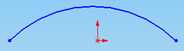 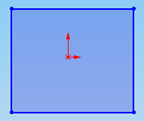 - cercles- triangles- droites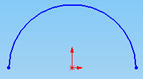 - courbes- portions de cercles.Nous devons coter (fixer les dimensions) nos esquisses.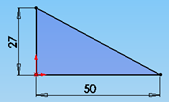 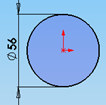 L’extrusion consiste à passer d’un dessin en 2D à un volume en 3D en lui ajoutant une épaisseur.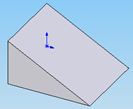 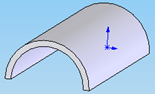 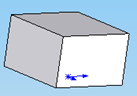 Nous associons ces différentes formes géométriques pour dessiner des objets complexes.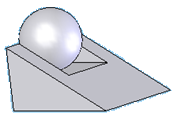 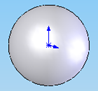 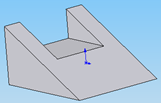 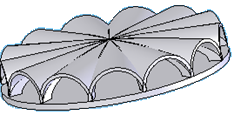 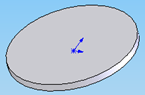 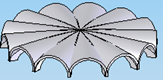 